ПРАВИТЕЛЬСТВО РЕСПУБЛИКИ САХА (ЯКУТИЯ)РАСПОРЯЖЕНИЕот 22 марта 2024 г. N 321-рОБ УТВЕРЖДЕНИИ РАСПРЕДЕЛЕНИЯ ИНЫХ МЕЖБЮДЖЕТНЫХ ТРАНСФЕРТОВИЗ ГОСУДАРСТВЕННОГО БЮДЖЕТА РЕСПУБЛИКИ САХА (ЯКУТИЯ) МЕСТНЫМБЮДЖЕТАМ НА ПОДДЕРЖКУ РАЗВИТИЯ ШКОЛЬНОГО И МОЛОДЕЖНОГОИНИЦИАТИВНОГО БЮДЖЕТИРОВАНИЯ В СФЕРЕ ОБРАЗОВАНИЯ В 2024 ГОДУНа основании статьи 139.1 Бюджетного кодекса Российской Федерации, в соответствии с государственной программой Республики Саха (Якутия) "Управление государственными финансами и государственным долгом", утвержденной постановлением Правительства Республики Саха (Якутия) от 23 июня 2022 г. N 358, и постановлением Правительства Республики Саха (Якутия) от 15 февраля 2024 г. N 59 "Об утверждении методики распределения и правил предоставления иных межбюджетных трансфертов из государственного бюджета Республики Саха (Якутия) местным бюджетам на поддержку развития школьного и молодежного инициативного бюджетирования в сфере образования":1. Утвердить прилагаемое распределение иных межбюджетных трансфертов из государственного бюджета Республики Саха (Якутия) местным бюджетам на поддержку развития школьного и молодежного инициативного бюджетирования в сфере образования в 2024 году.Председатель ПравительстваРеспублики Саха (Якутия)К.БЫЧКОВУтвержденораспоряжением ПравительстваРеспублики Саха (Якутия)от 22 марта 2024 г. N 321-рРАСПРЕДЕЛЕНИЕИНЫХ МЕЖБЮДЖЕТНЫХ ТРАНСФЕРТОВ ИЗ ГОСУДАРСТВЕННОГО БЮДЖЕТАРЕСПУБЛИКИ САХА (ЯКУТИЯ) МЕСТНЫМ БЮДЖЕТАМ НА ПОДДЕРЖКУРАЗВИТИЯ ШКОЛЬНОГО И МОЛОДЕЖНОГО ИНИЦИАТИВНОГОБЮДЖЕТИРОВАНИЯ В СФЕРЕ ОБРАЗОВАНИЯ В 2024 ГОДУ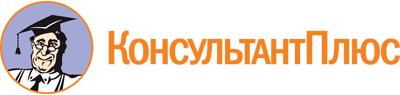 Распоряжение Правительства РС(Я) от 22.03.2024 N 321-р
"Об утверждении распределения иных межбюджетных трансфертов из государственного бюджета Республики Саха (Якутия) местным бюджетам на поддержку развития школьного и молодежного инициативного бюджетирования в сфере образования в 2024 году"Документ предоставлен КонсультантПлюс

www.consultant.ru

Дата сохранения: 02.06.2024
 NНаименование муниципального образования Республики Саха (Якутия)Размер иных межбюджетных трансфертов (руб.)1Городской округ "город Якутск"2 400 0002Муниципальное образование Городской округ "Жатай" Республики Саха (Якутия)600 0003Муниципальное образование "Мирнинский район" Республики Саха (Якутия)900 0004Муниципальный район "Хангаласский улус" Республики Саха (Якутия)900 0005Муниципальное образование "Нерюнгринский район"300 0006Муниципальный район "Мегино-Кангаласский улус" Республики Саха (Якутия)300 0007Муниципальный район "Чурапчинский улус (район)" Республики Саха (Якутия)300 000ИТОГО5 700 000